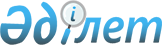 Об организации общественных работ в Аккайынском районе в 2016 году
					
			Утративший силу
			
			
		
					Постановление акимата Аккайынского района Северо-Казахстанской области от 2 декабря 2015 года № 275. Зарегистрировано Департаментом юстиции Северо-Казахстанской области 8 января 2016 года № 3533. Утратило силу постановлением акимата Аккайынского района Северо-Казахстанской области от 3 мая 2016 года N 113      Сноска. Утратило силу постановлением акимата Аккайынского района Северо-Казахстанской области от 03.05.2016 N 113 (вводится в действие со дня подписания).

      В соответствии с подпунктом 5) статьи 7, пунктом 5 статьи 20 Закона Республики Казахстан от 23 января 2001 года "О занятости населения", постановлением Правительства Республики Казахстан от 19 июня 2001 года № 836 "О мерах по реализации Закона Республики Казахстан от 23 января 2001 года "О занятости населения", акимат Аккайынского района Северо-Казахстанской области ПОСТАНОВЛЯЕТ:

      1. Организовать общественные работы в Аккайынском районе в 2016 году.

      2. Утвердить Перечень организаций, виды, объемы общественных работ и источники их финансирования на 2016 год (далее по тексту - Перечень), согласно приложению.

      3. Коммунальному государственному учреждению "Центр занятости населения" государственного учреждения "Аккайынский районный отдел занятости и социальных программ" акимата Аккайынского района Северо-Казахстанской области" осуществлять направление безработных граждан на общественные работы, в соответствии с утвержденным Перечнем, заключать с работодателями договора на выполнение общественных работ.

      4. Определить спрос и предложение на общественные работы:

       в количестве заявленной потребности рабочих мест – 230 единиц; 

       в количестве утвержденной потребности рабочих мест – 230 единиц. 

      5. Оплату труда общественных работников установить в размере минимальной заработной платы на соответствующий финансовый год. Финансирование организации общественных работ осуществлять из средств местного бюджета.

      6. Условия общественных работ определяются в соответствии с действующим трудовым законодательством Республики Казахстан, продолжительностью рабочей недели 5 дней с двумя выходными (суббота, воскресенье), восьмичасовой рабочий день, обеденный перерыв 1 час 30 минут, исходя из условий труда, применяются гибкие формы организации рабочего времени, предусмотренные трудовым договором, заключаемым между работниками и работодателями. Работникам, работающим в холодное время года на открытом воздухе или в закрытых необогреваемых помещениях, а также занятым на погрузочно-разгрузочных работах, предоставляются специальные перерывы для обогрева и отдыха, которые включаются в рабочее время. Работодатель обязан обеспечить оборудование помещений для обогрева и отдыха работников.

      7. Контроль за исполнением настоящего постановления возложить на заместителя акима Аккайынского района Северо-Казахстанский области Муканова С.У.

      8. Настоящее постановление вводится в действие по истечении десяти календарных дней после дня его первого официального опубликования и распространяется на правоотношения, возникшие с 5 января 2016 года.

 Перечень организаций, виды, объемы общественных работ и источники их финансирования на 2016 год
					© 2012. РГП на ПХВ «Институт законодательства и правовой информации Республики Казахстан» Министерства юстиции Республики Казахстан
				
      Аким Аккайынского района
Северо-Казахстанской области

Д. Байтулешов

      СОГЛАСОВАНО: 
Руководитель республиканского 
государственного учреждения 
"Управление юстиции 
Аккайынского района
Департамента юстиции 
Северо-Казахстанской области 
Министерства юстиции 
Республики Казахстан" 
2 декабря 2015 года

Сарсекеева А.С. 

      Председатель 
Аккайынского районного суда 
Северо-Казахстанской области 
государственного учреждения 
"Канцелярия 
Северо-Казахстанского 
областного суда 
Департамента по обеспечению 
деятельности судов 
при Верховном Суде 
Республики Казахстан 
(аппарата Верховного Суда 
Республики Казахстан)" 
2 декабря 2015 года

Габдулин С.Ж.

      Директор коммунального 
государственного учреждения 
"Аккайынский районный 
архив" управления культуры, 
архивов и документации 
Северо-Казахстанской области 
акимата Северо-Казахстанской 
области
2 декабря 2015 года

Досщанова Д.А.

      Руководитель отдела по 
Аккайынскому району 
филиала Республиканского 
государственного предприятия 
"Центр 
обслуживания населения" 
по Северо-Казахстанской 
области
2 декабря 2015 года

Баекин А.А.

      Начальник 
государственного учреждения 
"Отдел внутренних дел 
Аккайынского района
Департамента внутренних дел 
Северо-Казахстанской области" 
2 декабря 2015 года

Оспанов А.Х.

      Прокурор Аккайынского района
советник юстиции 
Северо-Казахстанской области 
государственного учреждения 
"Прокуратура 
Северо-Казахстанской области" 
2 декабря 2015 года

Танкыбаев А.И. 
 Приложение к постановлению акимата Аккайынского района Северо-Казахстанской области от 2 декабря 2015 года № 275№ п\п

Наименование
организаций

Виды оплачиваемых общественных работ

Объемы работ

Количество единиц

Источ-ники финансирования

1

2

3

4

5

6

 1

Государственное учреждение "Аппарат акима Смирновского
сельского округа"

 

Оказание помощи в озеленении и благоустройстве территорий (посадка деревьев, разбивка цветников), сохранении и развитие лесопаркового хозяйства, зон отдыха и туризма, отлове бродячих животных. 

Очистка от мусора и снега улиц, территорий площади – 40000 метров, возле памятников, уборка от мусора и снега улиц, прополка сорной травы – 20000 метров, обрезка деревьев – 150 штук, вырубка веток, кустарников, побелка деревьев – 100 штук. Побелка, покраска, частичная штукатурка памятников. Разбивка клумб, посадка и полив цветов - 2500 штук. Посадка саженцев – 1000 штук. Чистка фонтана – 1 штука. 

26

Районный бюджет

 1

Государственное учреждение "Аппарат акима Смирновского
сельского округа"

 

Оказание помощи в проведении мелиоративных работ, а также работ связанных с весенне-осенними паводками

Очистка труб, очистка территорий от снега – 20000 метров.

4

Районный бюджет

 1

Государственное учреждение "Аппарат акима Смирновского
сельского округа"

 

Оказание помощи в обработке и подготовке к хранению документации

Обработка архивных документов - 1200 дел. 

4

Районный бюджет

 1

Государственное учреждение "Аппарат акима Смирновского
сельского округа"

 

Помощь в переписи домашних хозяйств и в составлении похозяйственных книг

Перепись населения с. Смирново – 1995 дворов.

3

Районный бюджет

2

Государственное учреждение 

"Аппарат акима
Аралагашского
сельского округа"

 

Оказание помощи в озеленении и благоустройстве территорий (посадка деревьев, разбивка цветников), сохранении и развитие лесопаркового хозяйства, зон отдыха и туризма, отлове бродячих животных. 

 

Уборка территорий, территории памятника, улиц от мусора и снега – 38000 метров, вывоз мусора и снега – 100 тонн. Высаживание саженцев по улицам – 100 штук, обрезка веток деревьев и кустарников – 500 штук. Побелка и покраска памятника. Разбивка клумб, посадка цветов, уход за клумбами – 400 квадратных метров. Обкашивание кюветов и пустырей по улицам сел, уборка скошенной травы – 18000 метров. Побелка электроопор по улицам сел - 200 штук. Уборка от мусора и снега остановочного павильона – 100 метров. 

8

Районный бюджет

Оказание помощи в качестве истопника на период отопительного сезона организаций и государственных учреждений

Засыпка угля в котел – 70 тонн, чистка котла от шлака и вывоз его на улицу – 60 тонн, уборка прилегающей территории здания от мусора и снега – 300 метров.

 

3

Районный бюджет

Оказание помощи в обработке и подготовке к хранению документации

Обработка архивных документов - 700 дел. 

2

Районный бюджет

Помощь в переписи домашних хозяйств и в составлении похозяйственных книг

Перепись населения по селам округа – 340 дворов.

2

Районный бюджет

3

 

Государственное учреждение "Аппарат акима Астраханского сельского округа"

 

Оказание помощи в озеленении и благоустройстве территорий (посадка деревьев, разбивка цветников), сохранении и развитие лесопаркового хозяйства, зон отдыха и туризма, отлове бродячих животных. 

 

Уборка от мусора и снега, площади в центре, вокруг памятников, территорий, улиц и пустырей и на въезде в село – 15500 метров, побелка деревьев – 150 штук. Посадка саженцев – 70 штук, побелка столбов – 100 штук. Обкашивание кюветов и пустырей по улицам сел, уборка скошенной травы – 20000 метров, разбивка цветочных клумб – 350 метров, посадка цветов, полив саженцев, прополка клумб, обрезка деревьев – 100 штук.

6

 

Районный бюджет

 

3

 

Государственное учреждение "Аппарат акима Астраханского сельского округа"

 

Оказание помощи в обработке и подготовке к хранению документации

Обработка архивных документов - 600 дел. 

2

Районный бюджет

3

 

Государственное учреждение "Аппарат акима Астраханского сельского округа"

 

Помощь в переписи домашних хозяйств и в составлении похозяйственных книг

Перепись населения по селам округа – 340 дворов.

2

Районный бюджет

4

Государственное учреждение "Аппарат акима Власовского
сельского округа"

Оказание помощи в озеленении и благоустройстве территорий (посадка деревьев, разбивка цветников), сохранении и развитие лесопаркового хозяйства, зон отдыха и туризма, отлове бродячих животных. 

Уборка от мусора и снега улиц и территорий – 13000 метров. Вывоз мусора и снега - 100 тонн. Покраска скамеек – 4 штуки, побелка столбов – 120 штук, обрезка деревьев – 100 штук, вскапывание клумб, высадка цветов, прополка и полив клумб – 200 метров. Обкашивание кюветов и пустырей по улицам сел, уборка скошенной травы – 15000 метров. Покраска и уборка от мусора и снега остановочного павильона – 100 метров.

10

Районный бюджет

4

Государственное учреждение "Аппарат акима Власовского
сельского округа"

Оказание помощи в обработке и подготовке к хранению документации

Обработка архивных документов - 800 дел. 

2

Районный бюджет

4

Государственное учреждение "Аппарат акима Власовского
сельского округа"

Помощь в переписи домашних хозяйств и в составлении похозяйственных книг

Перепись населения по селам округа – 309 дворов.

2

Районный бюджет

5

Государственное учреждение "Аппарат акима Григорьевского
сельского округа"

 

Оказание помощи в озеленении и благоустройстве территорий (посадка деревьев, разбивка цветников), сохранении и развитие лесопаркового хозяйства, зон отдыха и туризма, отлове бродячих животных. 

Уборка территорий от мусора и снега – 15000 метров. Высаживание саженцев по улицам сел – 80 штук. Обрезка веток деревьев и кустарников - 80 штук. Частичная штукатурка, побелка и покраска мемориала и обелисков славы. Разбивка клумб, посадка цветов, полив цветов и прополка клумб – 300 метров. Обкашивание кюветов и пустырей по улицам сел, уборка скошенной травы – 13000 метров. Побелка электроопор – 40 штук. Покраска остановочного павильона, уборка прилегающей территории от мусора и снега – 10 метров.

5

Районный бюджет

5

Государственное учреждение "Аппарат акима Григорьевского
сельского округа"

 

Оказание помощи в обработке и подготовке к хранению документации

Обработка архивных документов - 800 дел. 

2

Районный бюджет

5

Государственное учреждение "Аппарат акима Григорьевского
сельского округа"

 

Помощь в переписи домашних хозяйств и в составлении похозяйственных книг

Перепись населения по селам округа – 390 дворов.

2

Районный бюджет

5

Государственное учреждение "Аппарат акима Григорьевского
сельского округа"

 

Оказание помощи в проведении мелиоративных работ, а также работ связанных с весенне-осенними паводками

Очистка труб, очистка территорий от снега – 20000 метров.

1

Районный бюджет

6

Государственное учреждение "Аппарат акима Ивановского
сельского округа"

Оказание помощи в озеленении и благоустройстве территорий (посадка деревьев, разбивка цветников), сохранении и развитие лесопаркового хозяйства, зон отдыха и туризма, отлове бродячих животных. 

Уборка от мусора и снега улиц – 8 километров, аллей и территорий – 800 метров, вывоз мусора и снега – 50 тонн. Посадка саженцев – 70 штук, побелка деревьев и столбов – 100 штук, разбивка клумб и посадка цветов, полив цветов и прополка клумб – 300 метров, скашивание травы по улицам и пустырям – 10000 метров. Обрезка веток, деревьев и кустарников, частичная штукатурка, покраска и побелка мемориала и обелисков славы – 2 квадратных метра.

6

Районный бюджет

6

Государственное учреждение "Аппарат акима Ивановского
сельского округа"

Оказание помощи в обработке и подготовке к хранению документации

Обработка архивных документов - 700 дел. 

2

Районный бюджет

6

Государственное учреждение "Аппарат акима Ивановского
сельского округа"

Помощь в переписи домашних хозяйств и в составлении похозяйственных книг

Перепись населения по селам округа – 290 дворов.

2

Районный бюджет

7

 

Государственное учреждение "Аппарат акима Киялинского
сельского округа"

 

Оказание помощи в озеленении и благоустройстве территорий (посадка деревьев, разбивка цветников), сохранении и развитие лесопаркового хозяйства, зон отдыха и туризма, отлове бродячих 

Уборка от мусора и снега улиц и территорий – 20000 метров. Посадка саженцев – 70 штук. Обкашивание кюветов и пустырей по улицам сел, уборка скошенной травы -20000 метров.

животных. 

Обрезка деревьев, побелка столбов, побелка деревьев – 100 штук, вывоз мусора и снега – 100 тонн. Разбивка клумб, посадка и полив цветов - 300 метров.

16

Районный бюджет

Оказание помощи в обработке и подготовке к хранению документации

Обработка архивных документов - 1000 дел. 

4

Районный бюджет

 Помощь в переписи домашних хозяйств и в составлении похозяйственных книг

Перепись населения по селам округа – 800 дворов.

3

Районный бюджет

8

Государственное учреждение "Аппарат акима Лесного сельского округа"

 

Оказание помощи в озеленении и благоустройстве территорий (посадка деревьев, разбивка цветников), сохранении и развитие лесопаркового хозяйства, зон отдыха и туризма, отлове бродячих животных. 

Уборка улиц от мусора и снега – 10000 метров. Обкашивание кюветов и пустырей по улицам сел, вывоз скошенной травы и снега – 100 тонн, посадка деревьев – 70 штук, разбивка клумб, высадка, полив цветов– 400 метров. Штукатурка, побелка покраска памятника. Вырубка деревьев – 2500 квадратных метров.

9

Районный бюджет

8

Государственное учреждение "Аппарат акима Лесного сельского округа"

 

Оказание помощи в обработке и подготовке к хранению документации

Обработка архивных документов - 800 дел 

2

Районный бюджет

8

Государственное учреждение "Аппарат акима Лесного сельского округа"

 

Оказание помощи в качестве истопника на период отопительного сезона организаций и государственных учреждений

Засыпка угля в котел – 150 тонн, чистка котла от шлака и вывоз его на улицу – 100 тонн, уборка прилегающей территории здания от мусора и снега – 300 метров.

3

Районный бюджет

8

Государственное учреждение "Аппарат акима Лесного сельского округа"

 

Помощь в переписи домашних хозяйств и в составлении похозяйственных книг

Перепись населения по селам округа – 478 дворов.

2

Районный бюджет

9

 

Государственное учреждение "Аппарат акима Полтавского

сельского округа"

Оказание помощи в озеленении и благоустройстве территорий (посадка деревьев, разбивка цветников), сохранении и развитие лесопаркового хозяйства, зон отдыха и туризма, отлове бродячих животных. 

Уборка улиц от мусора и снега – 13000 метров, территории вокруг кладбища – 300 метров, разбивка клумб – 100 штук, ремонт забора, обрезка и вырубка молодой поросли – 1300 метров. Обкашивание кюветов и пустырей по улицам сел, уборка скошенной травы-8000 метров.

8

Районный бюджет

9

 

Государственное учреждение "Аппарат акима Полтавского

сельского округа"

Оказание помощи в обработке и подготовке к хранению документации

Обработка архивных документов - 900 дел

2

Районный бюджет

Оказание помощи в проведении мелиоративных работ, а также работ связанных с весенне-осенними паводками

Очистка труб, кюветов, дорог от снега – 20000 метров.

2

Районный бюджет

Помощь в переписи домашних хозяйств и в составлении похозяйственных книг

Перепись населения по селам округа – 302 двора.

2

Районный бюджет

10

Государственное учреждение "Аппарат акима Токушинского сельского округа"

Оказание помощи в озеленении и благоустройстве территорий (посадка деревьев, разбивка цветников), сохранении и развитие лесопаркового хозяйства, зон отдыха и туризма, отлове бродячих животных. 

Уборка территорий от мусора и снега – 20000 метров, погрузка мусора и снега вручную на трактор, вывоз. Разбивка клумб, посадка цветов, полив, прополка клумб – 400 метров. Обкашивание кюветов и пустырей по улицам сел, уборка скошенной травы – 40000 метров. Обрезка деревьев – 200 штук. Побелка столбов по улицам сел - 150 штук.

10

Районный бюджет

10

Государственное учреждение "Аппарат акима Токушинского сельского округа"

Оказание помощи в обработке и подготовке к хранению документации

Обработка архивных документов - 900 дел 

2

Районный бюджет

10

Государственное учреждение "Аппарат акима Токушинского сельского округа"

Помощь в переписи домашних хозяйств и в составлении похозяйственных книг

Перепись населения по селам округа – 877 дворов

4

Районный бюджет

11

Государственное учреждение "Аппарат акима сельского округа Шагалалы"

 

Оказание помощи в озеленении и благоустройстве территорий (посадка деревьев, разбивка цветников), сохранении и развитие лесопаркового хозяйства, зон отдыха и туризма, отлове бродячих животных. 

Уборка территорий от мусора и снега – 49000 метров, погрузка и вывоз мусора и снега – 140 тонн. Высаживание саженцев по улицам сел. Обрезка веток деревьев – 250 штук. Частичная штукатурка, побелка, покраска памятника. Уборка территории памятника от мусора и снега – 300 метров. Разбивка клумб, посадка цветов, полив цветов, прополка клумб – 200 метров. Обкашивание кюветов и пустырей по улицам сел, уборка скошенной травы 15000 метров. Побелка электроопор по улицам сел – 250 штук. Уборка от мусора и снега прилегающей территории остановочного павильона – 200 метров.

7

Районный бюджет

11

Государственное учреждение "Аппарат акима сельского округа Шагалалы"

 

Оказание помощи в обработке и подготовке к хранению документации

Обработка архивных документов – 1100 дел.

3

Районный бюджет

11

Государственное учреждение "Аппарат акима сельского округа Шагалалы"

 

Помощь в переписи домашних хозяйств и в составлении похозяйственных книг

Перепись населения по селам округа – 560 дворов

2

Районный бюджет

12

Государственное учреждение "Аппарат акима Черкасского
сельского округа"

 

Оказание помощи в озеленении и благоустройстве территорий (посадка деревьев, разбивка цветников), сохранении и развитие лесопаркового хозяйства, зон отдыха и туризма, отлове бродячих животных. 

Уборка территорий от мусора и снега – 20000 метров, погрузка на телегу и вывоз – 10000 тонн. Высаживание саженцев по улицам сел. Обрезка веток деревьев и кустарников – 250 штук. Частичная штукатурка, побелка, покраска памятника. Уборка территории памятника от мусора и снега – 300 метров. Разбивка клумб, 

7

Районный бюджет

посадка цветов, полив цветов, прополка клумб – 210 метров. Обкашивание кюветов и пустырей по улицам сел, уборка скошенной травы 15000 метров. Побелка электроопор по улицам сел – 200 штук. Уборка от мусора и снега прилегающей территории остановочного павильона – 200 метров.

Оказание помощи в обработке и подготовке к хранению документации

Обработка архивных документов - 1800 дел. 

4

Районный бюджет

Помощь в переписи домашних хозяйств и в составлении похозяйственных книг

Перепись населения по селам округа– 494 двора.

2

Районный бюджет

13

Коммунальное государственное
учреждение "Аккайынский районный архив" управления культуры, архивов и документации Северо-Казахстанской области акимата Северо-Казахстанской области

Оказание помощи в обработке и подготовке к хранению документации

Обработка архивных документов - 2000 дел. 

8

Районный бюджет

14

Государственное учреждение "Аппарат акима Аккайынского района"

Оказание помощи в обработке и подготовке к хранению документации. Оказание помощи в ведении делопроизводства.

Обработка и подготовка документов к сдаче в ведомственный архив - 2000 дел. 

3

Районный бюджет

15

Государственное

учреждение "Отдел внутренних дел Аккайынского района Департамента внутренних дел СКО"

Оказание помощи в обработке и подготовке к хранению документации

Обработка и подготовка документов к сдаче в ведомственный архив – 450 дел.

4

Районный бюджет

16

Государственное учреждение "Аккайынский районный отдел занятости и социальных программ"

Оказание помощи по вопросам занятости и сбору необходимых документов при назначении государственных пособий семьям, имеющим детей до 18 лет. Оказание помощи в обработке и подготовке к хранению документации.

Помощь по вопросам занятости, сбор необходимых документов при назначении пособий – 650 дел, а также при направлении безработных на профессиональную подготовку и постановки на учет – 100 дел. Формирование дел – 1000 дел.

4

Районный бюджет

17

Прокуратура Аккайынского района государственного учреждения "Прокуратура 

Северо-Казахстан-ской области"

Оказание помощи в обработке и подготовке к хранению документации. Оказание помощи в ведении делопроизводства.

Обработка и подготовка документов к сдаче в ведомственный архив – 900 дел. Разноска почты.

3

Районный бюджет

18

 Аккайынский районный суд государственного учреждения "Канцелярия Северо-Казахстанского областного суда Департамента по обеспечению деятельности судов при Верховном Суде Республики Казахстан (аппарата Верховного Суда РК"

Оказание помощи в обработке и подготовке к хранению документации. Оказание помощи в ведении делопроизводства.

Обработка архивных дел – 650 дел, разнесение судебных повесток по адресам - 500 штук.

2

Районный бюджет

19

Республиканское государственное учреждение "Управление юстиции Аккайынского района Департамента юстиции Северо-Казахстанской области Министерства юстиции Республики Казахстан"

Оказание помощи в обработке и подготовке к хранению документации. Оказание помощи в ведении делопроизводства.

Обработка и подготовка документов к сдаче в ведомственный архив – 3000 дел. 

10

Районный бюджет

20

Отдел по Аккайынскому району филиала Республиканского государственного предприятия "Центр обслуживания населения по Северо-Казахстанской области

Оказание помощи в обработке и подготовке к хранению документации

Обработка и подготовка документов к сдаче в ведомственный архив - 4000 дел.

2

Районный бюджет

21

Государственное учреждение "Аккайынский районный отдел земельных отношений"

Оказание помощи в обработке и подготовке к хранению документации

Обработка и подготовка документов к сдаче в ведомственный архив - 2000 дел.

2

Районный бюджет

22

Государственное учреждение "Аккайынский районный отдел сельского хозяйства"

Оказание помощи в обработке и подготовке к хранению документации. Оказание помощи в ведении делопроизводства.

Обработка архивных документов - 900 дел. 

2

Районный бюджет

Итого:

Итого:

Итого:

Итого:

230

